Publicado en Barcelona el 25/07/2017 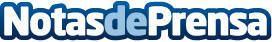 Thunderobot alcanza madurez en Europa con el potente portátil ST-PROLa marca asiática potencia su portfolio de portátiles con un equipo de alta prestación gráfica, robusta performance y solvente memoria. ST PRO cuenta con tarjeta gráfica NVIDIA GTX1060 de 6GB y memoria RAM de 16GB Garantía de dos años y un soporte técnico personalizado que funciona 24 horas al día y 7 días a la semana refuerzan la apuesta de Thunderobot
Datos de contacto:Francisco Diaz637730114Nota de prensa publicada en: https://www.notasdeprensa.es/thunderobot-alcanza-madurez-en-europa-con-el Categorias: Inteligencia Artificial y Robótica Juegos Hardware Dispositivos móviles http://www.notasdeprensa.es